Zasady bezpieczeństwa - pies5 podstawowych zasad:nie dotykamy obcych psów (mogą nas drapnąć, zarazić chorobą, zaatakować, skoczyć i przewrócić nas);nie hałasujemy (psy mają doskonały i wrażliwy słuch, nie lubią gdy przy nich się krzyczy, śpiewa, gwiżdże- złoszczą się wtedy i staja się agresywne);nie wykonujemy szybkich i gwałtownych ruchów (np. bieganie, wymachiwanie rękoma- pies myśli wtedy, że chcemy go uderzyć i zaatakuje nas pierwszy);nie patrzymy psu prosto w oczy (gdy przyglądamy się psu zbyt długo to pies się denerwuje, musimy traktować go obojętnie, możemy tylko spojrzeć chwilę i zaraz odwrócić od niego głowę);nie uciekamy (pies ma zakodowane, że jak coś ucieka to trzeba to gonić. Taki ma odruch. Można odejść bardzo spokojnie i powolutku, lepiej jest zatrzymać się i poczekać w bezruchu, kiedy przestanie się nami interesować)Jak rozpoznać, kiedy pies jest agresywny? Pies wtedy szczeka, warczy, szczerzy kły.Co robić, gdy spotkamy agresywnego psa? NIE PANIKUJEMY! Przypomnieć sobie trzeba 5 zasad wymienionych wcześniej i do nich się stosować.Dlatego, w ramach bezpiecznych zachowań w kontakcie z psami każde dziecko powinno wiedzieć, że:pies to nie człowiek tylko zwierzę łowne, a my dla niego jesteśmy przeciwnikami i agresywny pies zawsze może nas zaatakować.nie wolno bawić się z psami obcymi, nawet jak właściciel jest w pobliżu, szczególnie gdy pies jest duży;nie wolno psa drażnić, dokuczać mu czy próbować go uderzyć; często nie zdając sobie z tego sprawy, można wyzwolić u psa agresję, uderzając w ogrodzenie czy rzucając w niego różnymi przedmiotami;jeśli pies zaczął na dziecko szczekać lub próbuje je zaatakować, musi ono stanąć na baczność, założyć dłonie na kark i zgiętymi ramionami zasłonić twarz (jest to postawa bezpieczna stojąca). Jeśli będziesz stać spokojnie, pies obwącha je i odejdzie;NIGDY NIE WOLNO PRZED PSEM UCIEKAĆ!jeśli pies będzie dalej agresywny, dziecko musi przyjąć pozycję tzw. żółwia - brodę oprzeć na klatce piersiowej, rękami objąć szyję wokół karku i wykonać skłon do ziemi 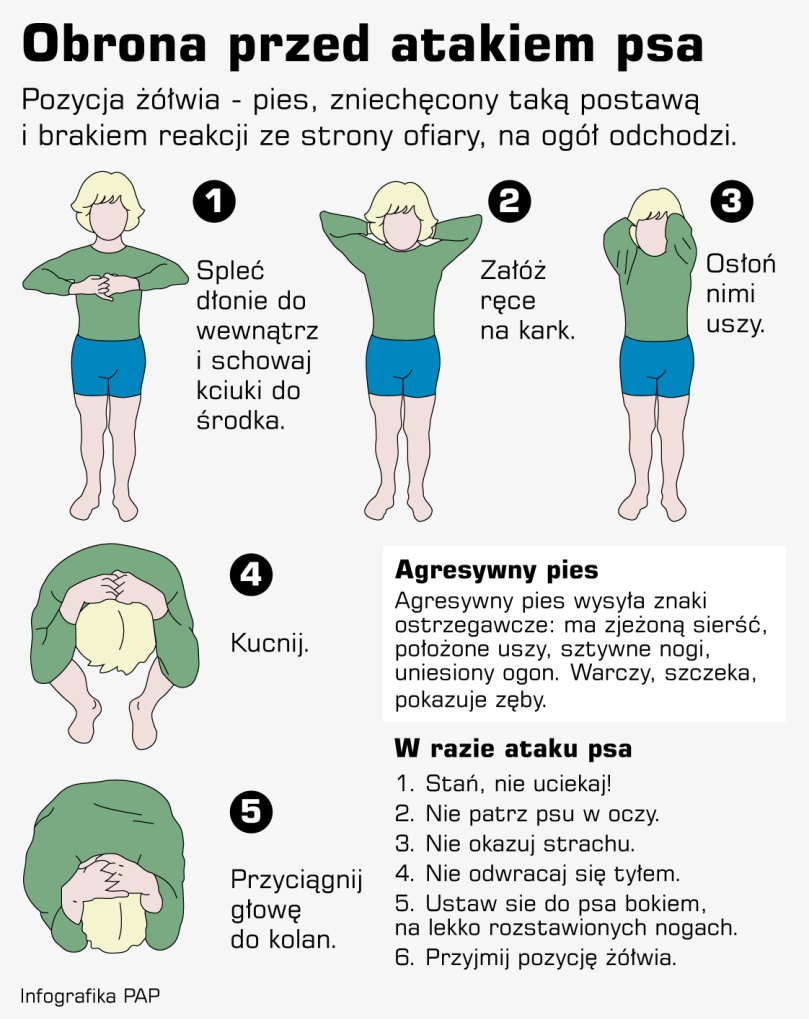 jeśli ma rower, może się nim zasłonić przed atakującym psem;nie wolno wchodzić na cudzą posesję, gdzie jest pies;nie wolno skracać sobie drogi do domu przejściem przez podwórko sąsiada albo ogród;zawsze należy poważnie traktować tabliczki z napisami np.: "Tutaj ja pilnuję" i "Uwaga zły pies";pies nie jest zabawką, nie wolno go ciągnąć za uszy, wkładać mu palców do oczu czy ciągnąć za ogon;nie wolno przeszkadzać psu, kiedy je; może pomyśleć, że dziecko chce zabrać mu pożywienie, i dlatego może je ugryźć;na spacerze nie wolno spuszczać psa ze smyczy i należy pamiętać, że powinien on mieć kaganiec.